 DOSSIER DE DEMANDE DE SUBVENTION 2023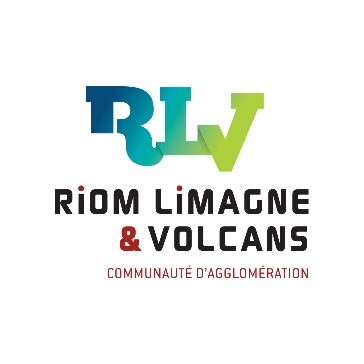 OrganisateurNom de l’association : ………………………………………………………………………………………………………………………………Adresse (siège social) : …………………………………………………………………………………………………………………………….Site Internet : …………………………………………………………………………………………………………………………………………..N° SIREN ou SIRET :  __ /__ /__ /__ /__ /__ /__ /__ /__ /         __ /__ /__ /__ /__ /ou N° d’enregistrement de l’association à la Préfecture : …………………………………………………………………………Nombre d’adhérents : ………………………………………………………………………………………………………………………………Nombre de salariés (le cas échéant) : ………………………………………………………………………………………………………Nom du Président ou du Responsable : …………………………………………………………………………………………………….Adresse postale : ……………………………………………………………………………………………………………………………………..Téléphone : ……………………………………………………………………………………………………………………………………………..Email : ……………………………………………………………………………………………………………………………………………………..Coordonnées bancaires : RIB obligatoire à fournirPrésentation de la manifestationIntitulé de la manifestation : ……………………………………………………………………………………………………………………..Description de la manifestation : ………………………………………………………………………………………………………………………………………………………………………………………………………………………………………………………………………………….………………………………………………………………………………………………………………………………………………………………….………………………………………………………………………………………………………………………………………………………………….Date (s) : ……………………………………………………………………………………………………………………………………………………Durée de la manifestation : ………………………………………………………………………………………………………………………Attendez-vous des participants/du public issus de l’extérieur de RLV ?    □ oui	□ nonSi oui, combien de jours consécutifs ? :	Lieu de la manifestation : ………………………………………………………………………………………………………………………….S’agit-il d’une manifestation à but caritatif ou humanitaire ?	□ oui		□ nonEst-il demandé une participation payante au public ? 		□ oui		□ nonSi oui, quels sont les tarifs : ……………………………………………………………………………………………………………………….La manifestation est-elle organisée pour la première fois : 	□ oui		□ nonSi non, à quelle fréquence est-elle organisée ? : 1 fois par an      tous les 2 ans      tous les 4 ans      tous les 5 ans ou plusNombre de spectateurs/visiteurs attendus : ……………………………………………………………………………………………Provenance :	□ locale	□ régionale 		□ nationale		 □ internationaleNombre de compétiteurs/participants attendus : ……………………………………………………………………………………Provenance :	□ locale	□ régionale 		□ nationale		 □ internationaleUne ou plusieurs autres associations co-organisent la manifestation :  	□ oui 		□ nonSi oui, lesquelles ? (nom et adresse) …………………………………………………………………………………………………………………………………………………………………………………………………………………………………………………………………………….Promotion de la manifestationUne stratégie de « naming » est-elle mise en place pour cette manifestation (nom de Riom Limagne et Volcans donné à une course, un lieu de spectacle, un prix, un concert, etc) ?	□ oui		□ nonSi oui, laquelle ? : ………………………………………………………………………………………………………………………………………Actions de communication prévues (détaillez dessous) :Manifestation éco-responsableUtilisez-vous des gobelets réutilisables ? 	□ oui		□ nonSi vous n’en avez pas, souhaiteriez-vous commander des gobelets RLV* (à condition de ne pas avoir bénéficié de cette offre entre 2020 et 2022) ?		□ oui		□ nonCombien vous en faut-il (nombre limité à 300 maximum) ?.......................................................................* RLV offre aux associations subventionnées qui le souhaitent, des gobelets réutilisables avec le logo RLV. Quelles sont vos autres actions en faveur du respect de l’environnement à l’occasion de votre manifestation ?  ………………………………………………………………………………………………………………………………………………………………………………………………………………………………………………………………………………………….Financement : budget prévisionnel(*) : Montant de la subvention demandée à Riom Limagne et Volcans.(**) : Montants en Euros sans les centimes.(***) : Le total des dépenses doit être égal au total des recettes.Date de dépôt de dossiers et de versement de subventions :Les dossiers de demande de subvention sont à remettre au plus tard avant le 15 janvier 2023
par courrier à :Riom Limagne et VolcansService communication5 Mail Jost PasquierCS 8004563201 Riom cedexTél. 04 63 63 21 54 / 06 98 95 22 29ou par email :p.lacombat@rlv.euLe montant des subventions accordées sera voté en conseil communautaire durant le 1er trimestre 2023.Documents à fournirPour prétendre à une subvention auprès de Riom Limagne et Volcans, l’association doit fournir avant la date butoir de dépôt les pièces suivantes :ce présent formulaire de demande de subventions dûment rempli ;un RIB ;les statuts de l’association à jourLe CERFA N° 12156*06 A retourner après l’évènement :Bilan des actions en matière de communication (en annexe 1 de ce présent document)Bilan financier définitif (en annexe 2 de ce présent document)Supports de communication où figure le logo de RLVLa subvention sera versée à l’association après réception et analyse par le service communication de Riom Limagne et Volcans du respect des conditions d’éligibilité du projet et des bilans de la manifestation (annexes 1 & 2 de ce présent document, supports de communication).Rappel : La banderole RLV doit obligatoirement être installée et visible lors de la manifestation (banderole à réserver auprès du service de communication).Tout dossier incomplet ou remis après la date de dépôt ne sera pas accepté.A 						, le				Signature du Président ou du ResponsableAnnexe 1 : (à retourner après l’évènement)BILAN DES ACTIONS REALISEES EN MATIERE DE COMMUNICATIONCe feuillet est à retourner après la manifestation au service Communication de Riom Limagne et Volcans pour valider les critères de sélection et ainsi obtenir le versement de la subvention.Merci de joindre à cette feuille les pièces justificatives (factures, documents de communication, revue de presse, photo in situ...).Annexe 2 : (à retourner après l’évènement)BILAN FINANCIER DEFINITIFCe feuillet est à retourner après la manifestation pour valider les critères de sélection et ainsi obtenir le versement de la subvention.Action de communicationDate de parution/ mise en placeNombre d’exemplaires/ fréquence / vuesZone de diffusion(local, régional, national,…)Exemple :Publication réseaux sociauxLe XX mai 20232 semainesTerritoire de RLVDEPENSESPrévisionnel
2023**RECETTESPrévisionnel 2023**Animations :CachetRepasHébergementTransportsDéfraiement des personnels…Subvention(s) communale(s) :
(préciser la ou les communes)Droits d'auteurs :SacemSacd...Subvention de
Riom Limagne et Volcans*Frais généraux :AlimentationBoissonsVaissellesEquipements spécifiquesLocation de matérielTechniciens...Subventions autres structures intercommunales(préciser le ou les EPCI)Frais généraux :AlimentationBoissonsVaissellesEquipements spécifiquesLocation de matérielTechniciens...Subvention Conseil départementalDALDAide au projet…Autres fraisAssurance,Services sécuritéAffranchissement...Subvention Conseil régionalAutres fraisAssurance,Services sécuritéAffranchissement...Subvention de l’EtatDRACDRJSCS…Communication :AffichesProgrammesPublication…Recettes de la manifestationBilletterieEntréesVentes…Communication :AffichesProgrammesPublication…SponsoringCommunication :AffichesProgrammesPublication…AutofinancementTOTAL DEPENSES***TOTAL RECETTES***Action de communicationDate de parution/ mise en placeNombre d’exemplaires/ fréquence / vuesZone de diffusion(local, régional, national,…)Exemple :AffichesLe XX mai 20232 semainesTerritoire de RLVDEPENSESDéfinitives
2023**RECETTESDéfinitives2023**Animations :CachetRepasHébergementTransportsDéfraiement des personnels…Subvention(s) communale(s) :
(préciser la ou les communes)Droits d'auteurs :SacemSacd...Subvention de
Riom Limagne et Volcans*Frais généraux :AlimentationBoissonsVaissellesEquipements spécifiquesLocation de matérielTechniciens...Subventions autres structures intercommunales(préciser le ou les EPCI)Frais généraux :AlimentationBoissonsVaissellesEquipements spécifiquesLocation de matérielTechniciens...Subvention Conseil départementalDALDAide au projet…Autres fraisAssurance,Services sécuritéAffranchissement...Subvention Conseil régionalAutres fraisAssurance,Services sécuritéAffranchissement...Subvention de l’EtatDRACDRJSCS…Communication :AffichesProgrammesPublication…Recettes de la manifestationBilletterieEntréesVentes…Communication :AffichesProgrammesPublication…SponsoringCommunication :AffichesProgrammesPublication…AutofinancementTOTAL DEPENSES***TOTAL RECETTES***